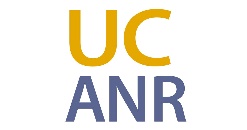 La enfermedad Coronavirus 2019, también conocida como COVID-19, se está extendiendo en los Estados Unidos. La enfermedad causa enfermedades respiratorias como tos, fiebre y, en casos más graves, dificultad para respirar. La mejor manera de prevenir enfermedades es evitar exponerse a este virus:Lávese las manos con agua y jabón durante al menos 20 segundos.Evite tocarse los ojos, la nariz y la boca con las manos no lavadas.Quédese en casa si puede. Si debe salir, mantenga una distancia de al menos 6 pies (2 metros) de los demás y cúbrase la boca y la nariz con una cubierta de tela. Más información y consejos sobre la prevención de COVID-19 se pueden encontrar a continuación:CDC: 	   https://espanol.cdc.gov/enes/coronavirus/2019-ncov/index.html 
CA:	   https://hia.berkeley.edu/2020/03/12/covid19-resources 
CDPH:	   https://www.cdph.ca.gov/Programs/CID/DCDC/Pages/Immunization/nCoV2019_Spanish.aspxLa información específicamente para mujeres embarazadas y lactantes se puede encontrar a continuación:WHO: 	   https://www.who.int/es/news-room/q-a-detail/q-a-on-covid-19-pregnancy-childbirth-and-breastfeeding La información específica para los que cuidan niños se puede encontrar a continuación:CDC:	https://espanol.cdc.gov/enes/coronavirus/2019-ncov/daily-life-coping/children.html Qué hacer si se siente enferma/oSi está enferma/o con COVID-19 o cree que podría tenerlo, siga los pasos a continuación para ayudar a proteger a los demás: Llame con anticipación antes de visitar al médico y quédese en casa, excepto para obtener atención médica. La mayoría de las personas que están levemente enfermas con COVID-19 pueden recuperarse en casa. Lávese las manos con frecuencia y cúbrase la tos y los estornudos.Evite compartir artículos del hogar y sepárese de las demás personas en su hogar.Si se tiene  cualquiera de las siguientes señales de advertencia de emergencia, busque atención médica de inmediato.Dificultad para respirar o falta de aliento.Dolor o presión persistente en el pecho.Confusión que no tenía antes o incapacidad para despertar. Labios o cara de color azul.Para más información visite  https://espanol.cdc.gov/enes/coronavirus/2019-ncov/if-you-are-sick/steps-when-sick.html 
Recursos de empleados y trabajadores para su condadoRecursos de asistencia alimentaria de emergencia para su condadoLas tiendas de abarrotes y muchos mercados de agricultores permanecerán abiertos y abastecidos durante la orden estatal de quedarse en casa. No es necesario acaparar abarrotes o artículos para el hogar. Compre solo lo que necesita. Muchas tiendas de abarrotes y mercados de agricultores han ajustado sus horarios, y algunos han designado horarios de compras prioritarios para las personas mayores de edad. El agua potable del grifo es segura para beber y no es portadora de COVID-19.Recursos de cuidado de niños para su condadoRecursos de asistencia de vivienda y alquiler para su condadoRecursos de acceso al aire libre para su condadoRecursos de Salarios/Reducción de pago*inserte información de recursos*
*text*text*text*textRecursos de Desempleo* inserte información de recursos **text*text*text*textAplicación CalFresh (SNAP) 
*inserte información de recursos**text*text*text*text*textBancos de alimentos y otros sitios*inserte información de recursos**text*text*text*text*textMujeres, infantes y niños (WIC)*inserte información de recursos**text*text*text*text*textComidas sobre ruedas y comidas para personas mayores de edad*inserte información de recursos**text*text*text*text*textSitios de comida escolar*inserte información de recursos**text*text*text*textSeguridad alimentaria y almacenamientoEs posible que una persona pueda contraer COVID-19 al tocar una superficie con el virus y luego tocarse la boca o la nariz. Lea más sobre seguridad alimentaria y almacenamiento de alimentos a continuación: https://www.cdc.gov/foodsafety/es/index.html   Título de recurso
*inserte información de recursos**text*text*text*text*textTítulo de recurso *inserte información de recursos**text*text*text*text*textTítulo de recurso
*inserte información de recursos**text*text*text*text*textTítulo de recurso*inserte información de recursos**text*text*text*text*textTítulo de recurso
*inserte información de recursos**text*text*text*textTítulo de recurso*inserte información de recursos**text*text*text*text